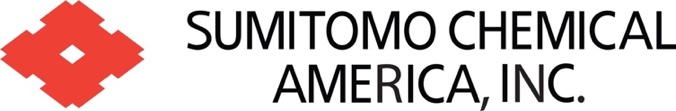 Sumitomo Chemical America, Inc. and Corporate Venturing and Innovation Office (CVI) Engages Next-Generation Sustainable Technology Entrepreneurs and Start-ups28 June 2019 – Press ReleaseKeywords (A-Z)HashtagsAcquisitionsCambridge Innovation CenterCambridge, MAContributing to societyCorporate Venturing and Innovation (CVI)Early stage tech companiesFunding startupsFunding tech entrepreneursImpact investingInnovatorsInvestment PortfolioNext-generation sustainable technologiesNextgen entrepreneursNextGen TechnologiesPartnering and investingScott N. MitchellSeeding investmentsShin SaitoSumitomo Chemical America, Inc.Sustainable business growthSustainable futureSustainable growthSustainable societySustainable technologyTech entrepreneursTech investment portfolioTech startupsTechnical expertiseTechnologyTechnology innovationsTechnology investorYosuke Nakashima #corporateventuringinnovation#nextgentechnologies#partneringinvesting#sumitomochemicalamerica#sustainabletechnology#techentrepreneurs#techstartups#venturinginnovation